Operations In This Laboratory Have Been suspended with exception of the mission critical operations listed below: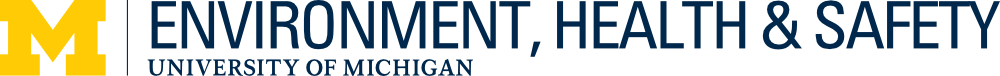 Mission Critical Operations Still Permitted Within The Lab:Mission Critical Operations Still Permitted Within The Lab:Lab Room Numbers Covered:Effective Date:Reviewed by EHS Representative:EHS Review Date: